[ALL  TENNIS ASSOCIATION]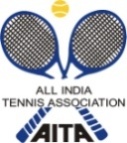 HOTEL CHARANS INTERNATIONAL,	Tel.No. 0522-2627219/2627221 VIDHAN SABHA MARG,      Fax No. 0522-2620411: mail id: info@hotelcharans.comDouble Occupancy: Rs. 800/- to Rs. 1400/-     (with 15% discount)NAME OF THE TOURNAMENTAITA RANKING CHAMPIONSHIP SERIES TENNIS TOURNAMENT FOR BOYS AND GIRLS UNDER 16NAME OF THE STATE ASSOCIATIONU.P.STATE  TENNIS ASSOCIATIONHONY. SECRETARY OF ASSOCIATIONC.P. KACKAR (M) 9335816762ADDRESS OF ASSOCIATION4, TOURNAMENT WEEK9 TO 13 SEPTEMBER 2013THE ENTRY IS TO BE SENTTHE ENTRY IS TO BE SENTjyotikaul2002@yahoo.co.injyotikaul2002@yahoo.co.inADDRESSADDRESSOUDH GYMKHANA CLUB TENNIS COURTS, KAISERBAGH, OUDH GYMKHANA CLUB TENNIS COURTS, KAISERBAGH, TELEPHONE-OFFICE093358153840522-2202013FAX0522-2287469EMAILjyotikaul2002@yahoo.comCATEGORY ()MEN & WOMEN(      )NS(      )SS     )CS()TSAGE GROUPS ()16()SIGN-INSIGN-INQUALIFYING6 SEPT.20136 SEPT.2013MAIN DRAW8/9/20138/9/2013MAIN DRAW SIZEMAIN DRAW SIZESingles3232Doubles1616QUALIFYING DRAW SIZEQUALIFYING DRAW SIZESinglesOpenOpenDoublesNANADATES FOR SINGLESDATES FOR SINGLESQUALIFYING7-8 SEPT. 20137-8 SEPT. 2013MAIN DRAW9 TO 13 SEPT. 20139 TO 13 SEPT. 2013ENTRY DEADLINE19/08/201319/08/201319/08/2013WITHDRAWAL DEADLINEWITHDRAWAL DEADLINEWITHDRAWAL DEADLINE02/09/2013NAME OF THE VENUENAME OF THE VENUEOUDH GYMKHANA CLUB TENNIS COURTS, KAISERBAGH, OUDH GYMKHANA CLUB TENNIS COURTS, KAISERBAGH, OUDH GYMKHANA CLUB TENNIS COURTS, KAISERBAGH, ADDRESS OF VENUEADDRESS OF VENUEOUDH GYMKHANA CLUB TENNIS COURTS, KAISERBAGH, OUDH GYMKHANA CLUB TENNIS COURTS, KAISERBAGH, OUDH GYMKHANA CLUB TENNIS COURTS, KAISERBAGH, COURT SURFACEGRASS COURTS(4)GRASS COURTS(4)FAX0522-2287469FLOODLITNoNoBALLSAITA approved.AITA  OBSERVER  J.S.KAUL09839220955      09839220955      DAILY ALLOWANCE AS PER AITA RULES WILL BE PAIDORGANISING SECRETARYPUNEET AGARWALORGANISING SECRETARYPUNEET AGARWALORGANISING SECRETARYPUNEET AGARWALTOURNAMENT REFEREE –VIJAY PATHAK 09839744794TOURNAMENT REFEREE –VIJAY PATHAK 09839744794TOURNAMENT DIRECTORJ.S. KAUL 09839220955EMAIL   jyotikaul2002@yahoo.com           EMAIL   jyotikaul2002@yahoo.com           
On site AITA Registration
Payment will be accepted only through DD favouring AITA, Payable at  only. No cash will be accepted. [Carry 2 passport size Photographs, Original Municipal Birth certificate, Self attested Photocopy of Municipal Birth certificate and any of the following :- Aadhar Card/Passport / Certificate on school letterhead stating the player is studying in that school and DOB is --- as given in school records. Registration Form filled with all details.]